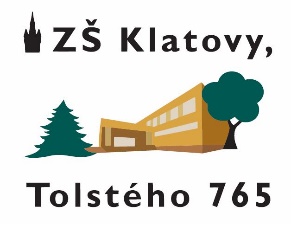                      Základní škola Klatovy, Tolstého 765                             Tolstého 765, 339 01 Klatovy, IČ 49207440                          Tel.: 376 312 352							   	V Klatovech dne 9.4.2024PAPERA s.r.o.Veronika TruhlářováHálkova 2217/1Svitavy 56802IČ: 25945653Objednáváme:              9801020              20 balení                       papír toaletní                                             9900833              10 x                                  desinfekto                                             9801010                5 balení                        toaletní papír                                             9952401              20 x                                  Lavon podlahy                                             9950302              20 x                                  savo                                             9950311                 2 krabice                    domestos                                             9701330              10 kartónů                    sáčky                                             99012711           10 x                                  lopatka+smetáček                                             9901415              20 x                                  mop                                             9950256            100 x                                 sítko WC                                          A9952243               20 x                                 mýdlo tekuté                                             9901410                 5 x                                 držák mopu 40cm                                             9600900              50 x                                 papírový pytel                                             9701245                 3 krabice                   odpadový pytelDěkuji.Karel Klasna